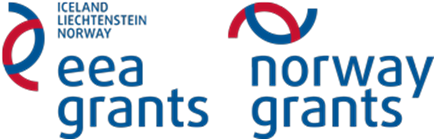 ГЕОГРАФИЯЗадание 8Задание 8.2Цель: практическое ориентирование в заповеднике.Интеграция с другими предметами: биология, география.Практическое задание "Ориентирование в заповеднике".1. По навигатору или с помощью мобильного телефона определите координаты вашего местонахождения.2. Пользуясь компасом, определите азимут на любые 5 географических/природных объектов, расположенных вокруг.3. Найдите не менее 5 видов деревьев (хвойных, лиственных), произрастающих на территории данного заповедника, запишите их названия. 4. Определите природную зону и тип леса в заповеднике.5. Найдите 10 растений, типичных для данного заповедника. Какие из них характерны для данной природной зоны, а какие являются редкими? Какие растения занесены в Красную книгу? Недостающую информацию найдите в Интернете.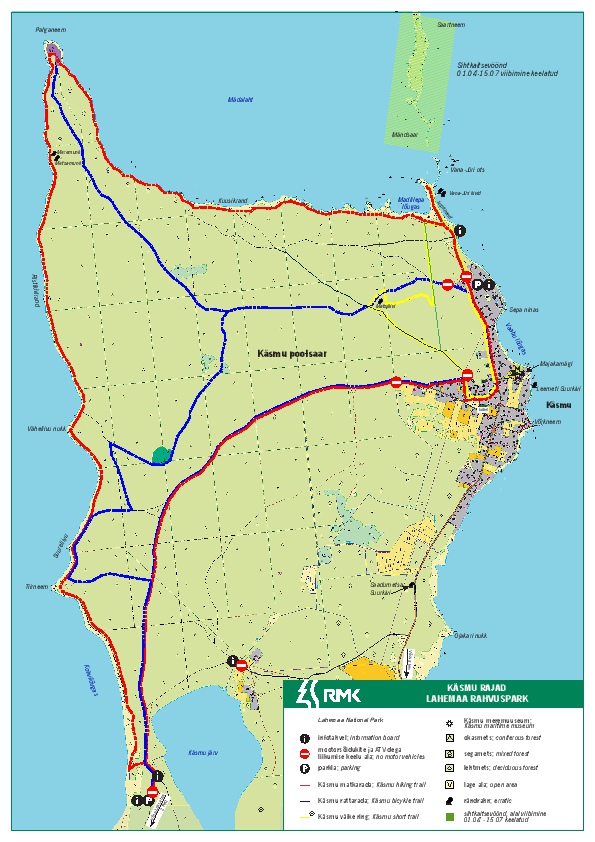 